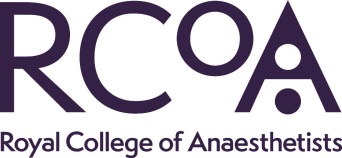 Please complete this form so the RCoA can assess your survey’s suitability for distribution to our members. Approved surveys are shared as links on the RCoA website and may be distributed to RCoA networks and in the President’s monthly newsletter. The scheduling of all newsletters/emails and inclusion of specific surveys is at the RCoA’s discretion. 
Please note that the RCoA will not bulk email its members with a message specific to your survey.Data Collection PeriodPlease specify the target date for release of this survey. Please note that there may be a number of surveys awaiting distribution and your project timescales may not line up with RCoA capacity.DeclarationI confirm that, to the best of my knowledge, all of the information that I have provided in this application represents a true and accurate statement. I understand that any serious misrepresentation or false information supplied with the intention to mislead is a probity issue that may be reported to the GMC or equivalent body.I undertake to provide the RCoA with an appropriate and timely summary of the data obtained within 6 months of completion of the survey.Please submit completed form to surveys@rcoa.ac.uk. OUTCOMENameGMC No. (or equivalent)Position/TitleAddressTelephone No.Email AddressTitle of SurveyTitle of SurveyTitle of SurveyTitle of SurveySurvey DistributionPlease note:  The RCoA must have sight of survey questions in order to assess your application. If you do not have a link to the online survey tool, a copy of the questions and any question logic must be attached to this application.Survey DistributionPlease note:  The RCoA must have sight of survey questions in order to assess your application. If you do not have a link to the online survey tool, a copy of the questions and any question logic must be attached to this application.Link to online survey:Please provide full details of any other planned distribution methods to be used outside of RCoA:Please provide full details of any other planned distribution methods to be used outside of RCoA:Background (250 words max.)Briefly describe the context for the survey and why it is of importance, what the problem is you are trying to address, and why it is suitable for a survey of anaesthetistsObjectives (100 words each max.) Clearly state the specific questions that will be answered by this survey (please add or remove table rows as required)Objectives (100 words each max.) Clearly state the specific questions that will be answered by this survey (please add or remove table rows as required)1234RCoA StrategyPlease note which areas of the RCoA strategy your survey supports and which areas within the RCoA your survey is relevant to and provide rationale (tick all that apply). The RCoA Strategy can be found here:  https://www.rcoa.ac.uk/about-college/strategy-vision RCoA StrategyPlease note which areas of the RCoA strategy your survey supports and which areas within the RCoA your survey is relevant to and provide rationale (tick all that apply). The RCoA Strategy can be found here:  https://www.rcoa.ac.uk/about-college/strategy-vision RCoA StrategyPlease note which areas of the RCoA strategy your survey supports and which areas within the RCoA your survey is relevant to and provide rationale (tick all that apply). The RCoA Strategy can be found here:  https://www.rcoa.ac.uk/about-college/strategy-vision TickRCoA WorkstreamRationale for inclusion (100 words each max.)Clinical Quality 
(including GPAS, ACSA, AACs)ExaminationsEventsMembership servicesResearch 
(including audits, HSRC, NIAA, Periop Med)Training  
(including curricula, ePortfolio)Survey Population   Please state any section(s) of our membership you would like to appeal to with this survey (tick all that apply)Survey Population   Please state any section(s) of our membership you would like to appeal to with this survey (tick all that apply)Survey Population   Please state any section(s) of our membership you would like to appeal to with this survey (tick all that apply)TickMemberRationale for inclusion (100 words each max.)ConsultantsTraineesSASAnaesthesia AssociatesSenior FellowsOther (please specify)Survey Piloting  Please note:  The RCoA is highly unlikely to approve any survey submission which has not been piloted.  If there has been no piloting of your survey, please provide rationale for this in the box below.Survey Piloting  Please note:  The RCoA is highly unlikely to approve any survey submission which has not been piloted.  If there has been no piloting of your survey, please provide rationale for this in the box below.Survey Piloting  Please note:  The RCoA is highly unlikely to approve any survey submission which has not been piloted.  If there has been no piloting of your survey, please provide rationale for this in the box below.Survey Piloting  Please note:  The RCoA is highly unlikely to approve any survey submission which has not been piloted.  If there has been no piloting of your survey, please provide rationale for this in the box below.Survey Piloting  Please note:  The RCoA is highly unlikely to approve any survey submission which has not been piloted.  If there has been no piloting of your survey, please provide rationale for this in the box below.Has the survey been piloted before submission to the RCoA?YesNoPlease provide further detail on your piloting cohort, process and methodology (250 words max.)Please provide further detail on your piloting cohort, process and methodology (250 words max.)Please provide further detail on your piloting cohort, process and methodology (250 words max.)Please provide further detail on your piloting cohort, process and methodology (250 words max.)Please provide further detail on your piloting cohort, process and methodology (250 words max.)Length of data collection period:Target start date:Expected Outcome (250 words max.)Please indicate how you intend to use the information you collect, including a brief description of how you will analyse the data and how you will disseminate any findings, including timescalesSignatureDateElectronic signatures are acceptedRCoA REVIEWER COMMENTS                                                                                                   OFFICE USE ONLYAPPROVEDNOT APPROVEDCOMMENTS ON METHODOLOGY                                                                                            OFFICE USE ONLY